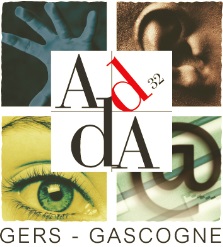 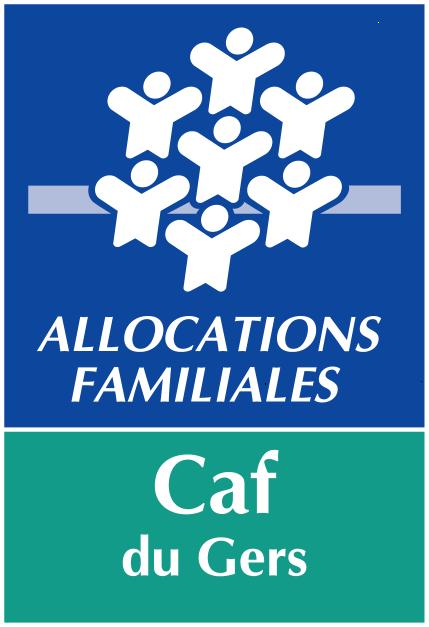 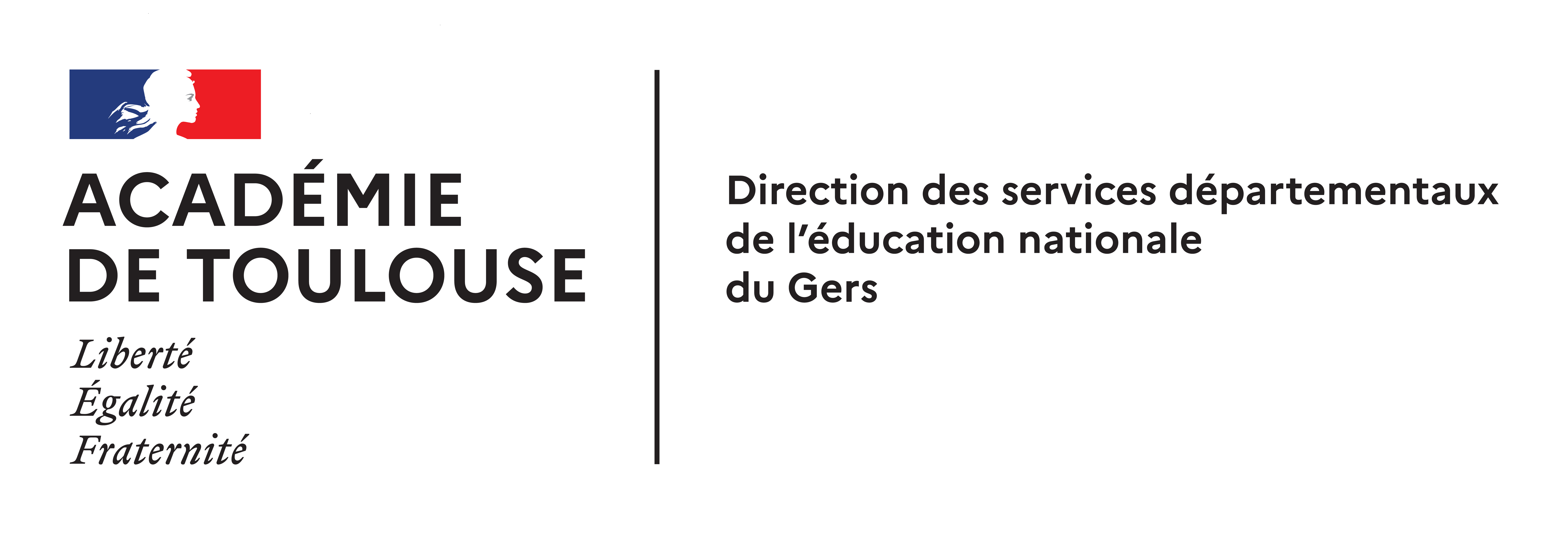 FICHE MODULE EN RÉPONSE À L’APPEL À PROJET« JEUNES CULTURES »ANNÉE 2024❗ À retourner à l’adresse suivante – ldebaye.addagers@gers.fr, le 5 novembre 2023 au plus tardStructure engagée dans le projet : 	Nom de la structure : 	Adresse de la structure : 	Courriel de la structure : 	Nom du représentant /de la représentante/responsable de la structure : 	NUMEROT DE SIRET de la structure : 	Nom du/de la responsable du projet : Fonction du/de la responsable du projet : 	Courriel du/de la responsable du projet : 	Téléphone du/de la responsable du projet : 	À quel(s) objectif(s) votre projet répond-il ? 	Titre du projet : 	Description de l’action en quelques lignes :Date(s) et lieu(x) des séances de formation, d’action… :Intervenant.e(s) extérieur.e(s)  sollicité.e(s) pour la réalisation du projet ? Si oui, précisez. Nombre de jeunes concerné.e.s :Filles : …...................................   Garçons : …........................................Âge des jeunes concerné.e.s (cocher la case correspondante) : 12-14 ans    15-17 ans     18 ans et plusType d’action financée (cocher la case correspondante) : Formation auprès des agent.e.s territoriaux.ales, des animateurs.trices, des directeurs.trices, ou autres acteurs.trices éducatifs.ves qui ont un rôle de médiateur.trice auprès des jeunes, Projet spécifiquement conçu pour les jeunes - en réponse à un besoin ou une envie identifié-e - et créant les conditions d’une expérience collective formatrice (culturelle, artistique, citoyenne… )  Projet porté par les jeunes, à visée d’expression artistique, culturelle ou d’éducation populaireRéalisation proposée pour valoriser l’action des jeunes :Affiche □ Photos □ Film □ Clip □ Chanson □ Musique □ Exposition □Autres, précisez □ :Budget : 	Budget total du projet : 	Budget demandé pour cet appel à projet :	Merci de bien vouloir nous fournir un budget prévisionnel détaillé. En voici un exemple : CHARGESCHARGESPRODUITSPRODUITSCharges de personnel personnel interne à la structureintervenants extérieursFonds propres/de la structureAchats ElectricitéCarburantalimentation-repasfournitures d’entretien/petit équipementautres Financement Jeunes Cultures (DSDEN – Caf 32)Frais pédagogiques liés au projet (fournitures, location de matériels ou de salle…)Subvention EtatCommunicationSubvention RégionCharges administratives (assurances, taxes, charges locatives, entretien, réparation…)Subvention Conseil DépartementalAutres services extérieurstransports liés à l’activitédéplacementsfrais de sorties culturelles ou autresSubvention intercommunale ou communaleAutres services extérieurstransports liés à l’activitédéplacementsfrais de sorties culturelles ou autresAutre(s) subvention(s)TOTAL €TOTAL €